О работе  родительских клубовв МАДОУ г. Нижневартовска ДС №29 «Ёлочка    	 В  целях обеспечения единства и преемственности семейного и общественного воспитания, оказания психолого-педагогической помощи родителям, поддержки всестороннего развития личности детей,ПРИКАЗЫВАЮ:С 01.09. 2017 года организовать работу родительских клубов:      - «Родительская гостиная». Ответственные: Петрова В.И., Горбенко Н.А.;    -  «Учимся вместе». Ответственные: Журкова Т.В., Булочкина Г.И.;    -  «Вместе с мамой; Ответственный: Ибрагимова Н.В., Бочковая А.А..;   -   «Вместе весело»;  Ответственные: Аникина Н.П., Казинская Л.В.;   -   «Растем вместе»; Ответственные: Гатиятуллина З.Р., Сабитова В.Т.;   -   «Дружная семейка»;   Ответственные: Демидова Т.А., Грачева Н.М..;   -   « Родительские встречи»;  Ответственные: Густокашина С.Н., Ишмуратова З.С.   -   «Семейный очаг»;   Ответственные: Городнова  Н.В.,  Маринина К.С.   -   «Родительская гостиная»; Ответственные: Гамидова Г.К., Дедкова С.М.    -   «  Родительские встречи »  Ответственные: Чичерина В.Б., Ярощук И.Т.    -  «  Семейные посиделки  » Ответственные: Гилемшина А.М., Магомедова Х.Т.    -   « Малыши-карандаши» Ответственные: Горячевская В.Н., Бочковая А.А.    -  «  Учимся вместе » Ответственные: Томина О.Н., Дегтяренко Е.Е.Разработать  и утвердить план, график работы родительских клубов.  Ответственные  педагоги. Составить отчет о работе родительских клубов с приложением протоколов и фотоотчетов  в срок до 30.05.2018 года. Ответственные: воспитатели.Контроль за деятельностью клубов возложить на зам. зав. по ВМР  Ануфриеву И.Л. Заведующий                                                                         Т.М. Корнеенко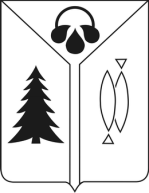 МУНИЦИПАЛЬНОЕ ОБРАЗОВАНИЕ ГОРОД ОКРУЖНОГО ЗНАЧЕНИЯ НИЖНЕВАРТОВСКМУНИЦИПАЛЬНОЕ  АВТОНОМНОЕ ДОШКОЛЬНОЕ  ОБРАЗОВАТЕЛЬНОЕ УЧРЕЖДЕНИЕ  ГОРОДА НИЖНЕВАРТОВСКА ДЕТСКИЙ САД № 29 «ЁЛОЧКА» 628611, Ханты-Мансийский автономный округ - Югра,                           тел. 8 (3466) 465650,  8 (3466) 464367город Нижневартовск, улица Спортивная, дом 2.                                   электронная почта  mbdoy_29.1@mail.ru                                              ПРИКАЗот «28»  августа 2017  № 267____ПРИКАЗот «28»  августа 2017  № 267____